Četvrtak, 10. 3. 2022. 1. sat Hrvatski jezik Slovo F f – vježbanje Uvodni dioPogledaj galeriju slika i imenuj fotografije. Rastavljaj riječi na glasove, pokazujući za svaki izgovoreni glas jedan prst. Odredi je li glas na početku, u sredini ili na kraju riječi. https://www.e-sfera.hr/dodatni-digitalni-sadrzaji/feaf1213-242f-42f3-8310-08da77f3fb30/Znaš li što je glazbena škola? Koje instrumente možemo naučiti svirati u glazbenoj školi?Glavni dioU ČITAONICI pročitaj igrokaz GLAZBENA ŠKOLA: https://www.e-sfera.hr/dodatni-digitalni-sadrzaji/feaf1213-242f-42f3-8310-08da77f3fb30/Tko su likovi u ovom igrokazu? Zašto baka ne razumije Filipa? Što je baka poručila Filipu?Pročitaj rečenice u ZNAM ČITATI: https://www.e-sfera.hr/dodatni-digitalni-sadrzaji/feaf1213-242f-42f3-8310-08da77f3fb30/Zamoli nekoga od ukućana da ti pročita diktat: ŠTO IMA FRANKA?KOGA JE NASLIKALA?Zamisli da si u glazbenoj školi, odaberi jedan instrument i oponašaj pokrete sviranja na istom.Riješi zadatke u radnoj bilježnici na 62. i 63. stranici.Provjeri svoje znanje u VJEŽBALICI: https://www.e-sfera.hr/dodatni-digitalni-sadrzaji/feaf1213-242f-42f3-8310-08da77f3fb30/Zabavi se uz SLAGALICU: https://www.e-sfera.hr/dodatni-digitalni-sadrzaji/feaf1213-242f-42f3-8310-08da77f3fb30/Završni dioNacrtaj smiješni instrument te mu daj ime. Ime zapiši u pisanku.2. sat    Priroda i društvo Uvodni dioŠto sad radiš?Što ćeš raditi nakon škole tijekom današnjeg dana?Što si jučer radio/radila?Glavni dioOdgovori na pitanja: https://www.e-sfera.hr/dodatni-digitalni-sadrzaji/fc0f3f3b-2665-469c-a538-fbc8c332ad57/Promotri ilustracije na 84. stranici udžbenika. Opiši ih.Pročitaj samostalno ili zamoli nekoga od ukućana da ti pročita.RIJEČIMA JUČER, DANAS I SUTRA OZNAČAVAMO VRIJEME.DANAS JE DAN U KOJEM JESMO.JUČER OZNAČUJE DAN PRIJE DANAŠNJEG DANA.SUTRA JE DAN KOJI ĆE DOĆI NAKON DANAŠNJEG DANA.Promotri na 85. stranici što dječak radi.Što dječak radi danas?Što je radio jučer?Što će raditi sutra?Napiši naslov u bilježnicu i prepiši:JUČER, DANAS, SUTRAprekjučer←jučer ← DANAS → sutra→prekosutraNacrtaj vremensku vrpcu kao u udžbeniku te označi koji dan je danas, koji je bio jučer i koji će biti sutra: 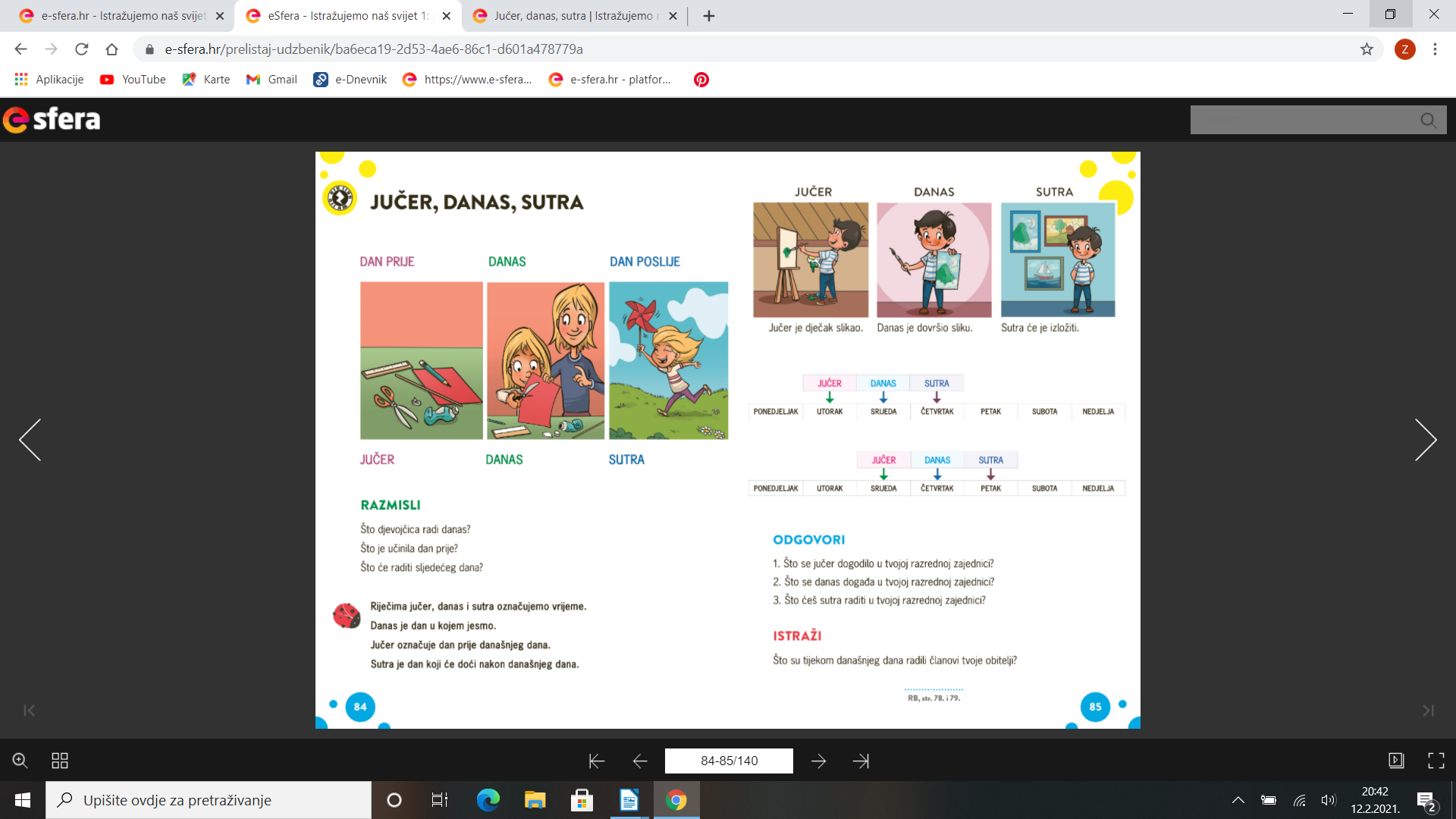 Nabroji dane u tjednu. Koji se danas dan u tjednu? Koji je bio jučer? Koji će dan biti sutra?Završni dioU ZABAVNOM KUTKU riješi križaljku: https://www.e-sfera.hr/dodatni-digitalni-sadrzaji/08e6f91c-be28-4a18-94a0-641525389af9/3. sat  Glazbena kultura Zvončić u proljeće;Antonio Vivaldi: Proljeće (ulomak)Jutarnje buđenjeUvodni dio Zamisli da si na proplanaku punpm proljetnica po kome  se krećeš poput pčelica, od cvijeta do cvijeta. Svaki cvijet kojemu priđeš pomiriši polako, udišući i jednako tako polako izdišući.Glavni dioDanas ćeš se upoznati sa pjesmicom Zvončić u proljeće. Poslušaj ju:https://www.e-sfera.hr/dodatni-digitalni-sadrzaji/fbd5376e-bfe6-4090-a44e-ea1ddf5aebd6/Sviđa li ti se pjesma? Jesi li je već negdje čuo/čula?Pročitaj riječi pjesme u udžbeniku na 36. stranici.Poslušaj je još jednom i pjevaj!Posudi od mame dvije kuhače te pjevaj pjesmu svirajući dobe na kuhačama.Pjevanje prati pokretom ruke – podizanjem ruke prati stihove u kojima melodija uzlazi (Kada se proljeća približi čas), a spuštanjem ruke prati stihove u kojima melodija silazi (veselog zvončića čuje se glas: cin, cin…).Slušanje skladbe Antonia Vivaldija Proljeće: https://www.e-sfera.hr/dodatni-digitalni-sadrzaji/fbd5376e-bfe6-4090-a44e-ea1ddf5aebd6/Sviđa li ti se skladba?Drugo slušanje -  odredi izvođače, tempa, dinamike i ugođaj skladbe. (gudački orkestar,tempo je umjereno brz, možeš prepoznati kontraste između glasnog i tihog, kao i srednje glasne dijelove.)Pogledaj kako izgleda i zvuči gudački orkestar: https://www.e-sfera.hr/dodatni-digitalni-sadrzaji/fbd5376e-bfe6-4090-a44e-ea1ddf5aebd6/žTreće slušanje -  osmisli plesne korake uz skladbu. 